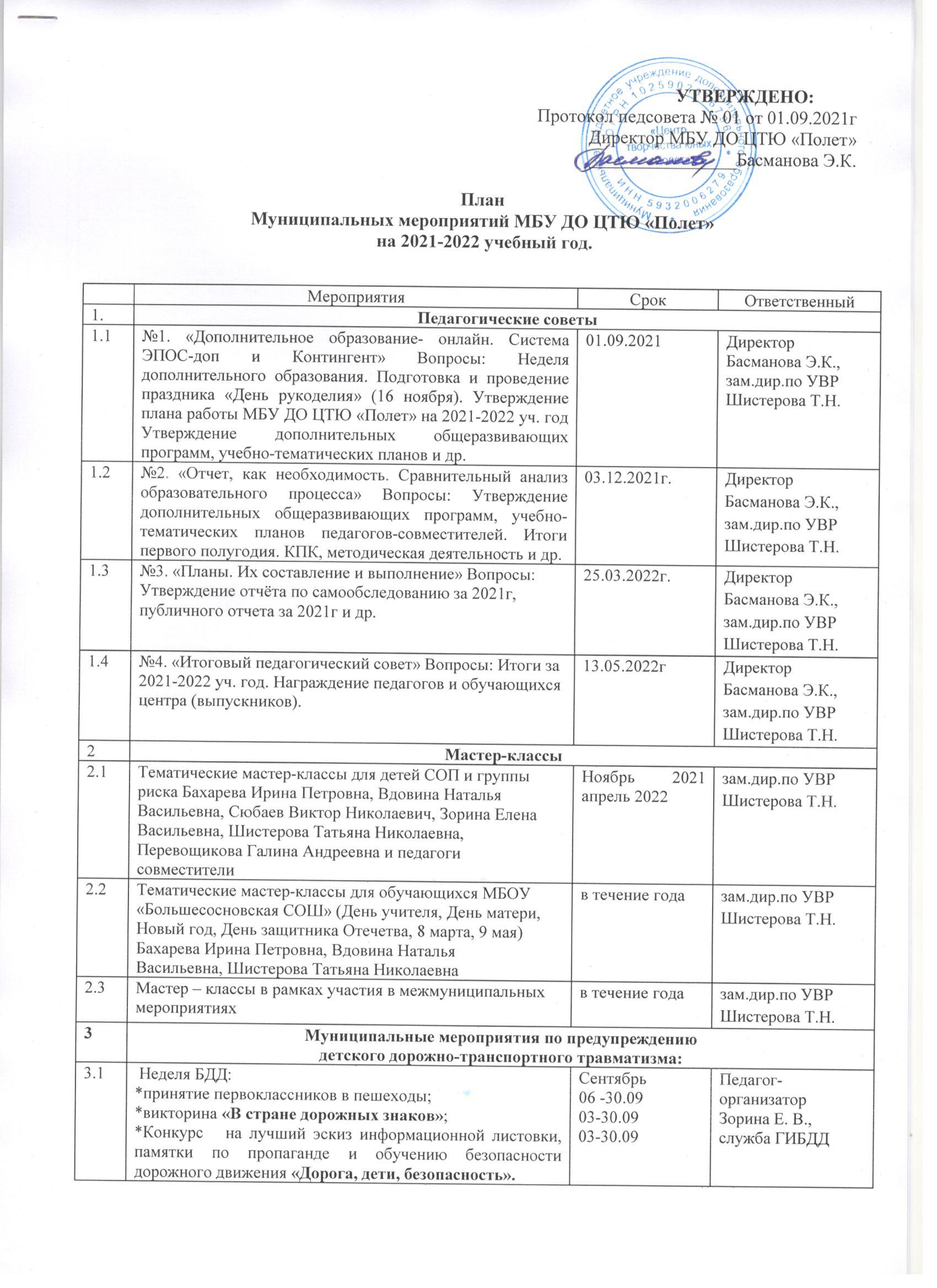 УТВЕРЖДЕНО:Протокол педсовета № 01 от 01.09.2021гДиректор МБУ ДО ЦТЮ «Полет»________________Басманова Э.К.ПланМуниципальных мероприятий МБУ ДО ЦТЮ «Полет» на 2021-2022 учебный год.План работы районного методического объединения педагогов дополнительного образования, ИЗО, музыки и технологии на 2021-2022 учебный годДистанционное информирование и общение: беседа ВК: https://vk.com/im?sel=c49, сообществе ВК: РМО педагогов ДО, ИЗО, музыки и технологии (vk.com)электронная почта: bip.ir@yandex.ruОчные заседания: педагогическая мастерская, видео-уроки и мастер-классыМетодическая тема РМО: «Инновационное пространство современного образования: его возможности для современного урока, занятия и профессионального роста педагога»Цель: выявление разнообразия инновационных практик работы педагогов в районе.Задачи: 1. Содействие распространению передового педагогического опыта. 2. Обмен опытом среди учителей музыки, ИЗО, технологии и дополнительного образования.3. Оказание методической помощи педагогам в вопросах организации аттестации, методической темы по самообразованию, работы временных творческих групп, конкурсного движения (в том числе олимпиад обучающихся, НОУ и конкурсов профессионального мастерства).Основными формами работы по повышению профессионального и творческого развития педагогов:- участие в заседаниях РМО, педагогических мастерских и других мероприятиях;- общение, обучение в дистанционном формате, овладение мультимедиа технологиями. Ожидаемые результаты:- обобщение и распространение опыта работы педагогов по применению инновационных практик в районе.- повышение качества современного образования.Перспективный план работы проблемной группыМероприятияСрокОтветственный1.Педагогические советыПедагогические советыПедагогические советы1.1№1. «Дополнительное образование- онлайн. Система ЭПОС-доп и Контингент» Вопросы: Неделя дополнительного образования. Подготовка и проведение праздника «День рукоделия» (16 ноября). Утверждение плана работы МБУ ДО ЦТЮ «Полет» на 2021-2022 уч. год Утверждение дополнительных общеразвивающих программ, учебно-тематических планов и др.01.09.2021Директор Басманова Э.К., зам.дир.по УВР Шистерова Т.Н.1.2№2. «Отчет, как необходимость. Сравнительный анализ образовательного процесса» Вопросы: Утверждение дополнительных общеразвивающих программ, учебно-тематических планов педагогов-совместителей. Итоги первого полугодия. КПК, методическая деятельность и др.03.12.2021г. Директор Басманова Э.К., зам.дир.по УВР Шистерова Т.Н.1.3№3. «Планы. Их составление и выполнение» Вопросы: Утверждение отчёта по самообследованию за 2021г, публичного отчета за 2021г и др.25.03.2022г.Директор Басманова Э.К., зам.дир.по УВР Шистерова Т.Н.1.4№4. «Итоговый педагогический совет» Вопросы: Итоги за 2021-2022 уч. год. Награждение педагогов и обучающихся центра (выпускников).13.05.2022гДиректор Басманова Э.К., зам.дир.по УВР Шистерова Т.Н.2Мастер-классыМастер-классыМастер-классы2.1Тематические мастер-классы для детей СОП и группы риска Бахарева Ирина Петровна, Вдовина Наталья Васильевна, Сюбаев Виктор Николаевич, Зорина Елена Васильевна, Шистерова Татьяна Николаевна, Перевощикова Галина Андреевна и педагоги совместители Ноябрь 2021 апрель 2022зам.дир.по УВР Шистерова Т.Н.2.2Тематические мастер-классы для обучающихся МБОУ «Большесосновская СОШ» (День учителя, День матери, Новый год, День защитника Отечетва, 8 марта, 9 мая) Бахарева Ирина Петровна, Вдовина Наталья Васильевна, Шистерова Татьяна Николаевнав течение годазам.дир.по УВР Шистерова Т.Н.2.3Мастер – классы в рамках участия в межмуниципальных мероприятияхв течение годазам.дир.по УВР Шистерова Т.Н.3Муниципальные мероприятия по предупреждению детского дорожно-транспортного травматизма:Муниципальные мероприятия по предупреждению детского дорожно-транспортного травматизма:Муниципальные мероприятия по предупреждению детского дорожно-транспортного травматизма:3.1 Неделя БДД:*принятие первоклассников в пешеходы;*викторина «В стране дорожных знаков»;*Конкурс   на лучший эскиз информационной листовки, памятки по пропаганде и обучению безопасности дорожного движения «Дорога, дети, безопасность». Сентябрь06 -30.0903-30.0903-30.09Педагог-организаторЗорина Е. В.,служба ГИБДД3.2Конкурс рисунков и плакатов по безопасности дорожного движения «Правила дорожные знать каждому положено!».октябрьПедагог-организаторЗорина Е. В.,служба ГИБДД3.3Слёт юных инспекторов движения.23 октябряПедагог-организаторЗорина Е. В.,служба ГИБДД3.4 Муниципальный конкурс по безопасности дорожного движения для юных велосипедистов «Безопасное колесо – 2022»16 апреляПедагог-организаторЗорина Е. В.,служба ГИБДД3.5Конкурс газет по профилактике безопасности дорожного движения среди дошкольных образовательных учреждений «Светофорик»майПедагог-организаторЗорина Е. В.,служба ГИБДД3.6Конкурс «За безопасность дорожного движения всей семьёй»11 июняПедагог-организаторЗорина Е. В.,служба ГИБДД4Культурно-массовые мероприятия и конкурсы:Культурно-массовые мероприятия и конкурсы:Культурно-массовые мероприятия и конкурсы:4.1Муниципальный праздник для ветеранов педагогического труда «Учителями славится Россия».*Для педагогов школ Большесосновского муниципального района «Учитель, перед именем твоим…»Октябрь(дата проведения определяется оргкомитетом)администрация МБУ ДО ЦТЮ «Полет», УРО4.2Открытое первенство по судомодельному спорту среди младших школьников19 ноябряадминистрация МБУ ДО ЦТЮ «Полет»4.3 Муниципальный коммунарский сборноябрьУРО, Зорина Е.В.4.5Муниципальный конкурс детского рисунка, плаката, изделий ДПИ, литературного, технического  творчества по противопожарной безопасности  «Цена одной спички»ноябрьЗорина Е.В.4.6Новогодние и рождественские праздники для детей Большесосновского МО (группы СОП и риска игровые программы, выставки-конкурсы оформления кабинетов, елочки и т.д.)Декабрь-январьЗорина Е. В.,педагоги д/о4.7Муниципальный конкурс педагогического мастерства «Учитель года – 2022»Февраль УРО,МБУ ДО ЦТЮ «Полет»4.8Муниципальный отборочный тур фестиваля искусств «Праздник талантов» тема «140 лет со дня рождения К.И. Чуковского»:- певческое искусство, фольклор, инструментальная музыка;-хореография, спортивный и бальный танец, аэробика, ритмика, акробатика;- художественное слово, оригинальный жанр;-ИЗО искусство, декоративно-прикладное творчество.В период с 31 марта по16 апреля 2022г(точная дата по согласованию, возможен дистанционный отбор по номинациям)МБУ ДО ЦТЮ «Полет»,МАУК РМЦДКпедагоги-организаторы школ Большесосновского муниципального округа 4.9Муниципальный конкурс технологии, технического творчества «Мастер - Золотые руки»8 апреляУРО,МБУ ДО ЦТЮ «Полет»4.10 Муниципальный праздник Детства «Котауси и Мауси», галла концерт1 июняМАУК РМЦДК, МБУ ДО ЦТЮ «Полет»5Интеллектуальные игры- конкурсыИнтеллектуальные игры- конкурсыИнтеллектуальные игры- конкурсы5.1Муниципальный (отборочный) этап игры «Кубок Пермского края по игре «Что? Где? Когда?» среди обучающихся 5-7 классовноябрь Педагог-организатор, педагог д/о Зорина Е.В.5.2Краевой этап игры «Кубок Пермского края по игре «Что? Где? Когда?» среди обучающихся 5-7 классовфевральПедагог-организатор, педагог д/о Зорина Е.В.5.3 XVI международный асинхронный турнир «Золотая осень» для учащихся 2-9 классов 1-31 октябряПедагог-организатор, педагог д/о Зорина Е.В.5.4XIV международный асинхронный мультитурнир «Сказочный сундучок» для учащихся 1-6 классов (5 заданий по 10 вопросов) 1-31 декабря.Педагог-организатор, педагог д/о Зорина Е.В.5.5 XII международный синхронный турнир «Южный ветер» для учащихся 7-11 классов:                                1 тур2 тур3 тур4 тур08-17.10.2021г.19-28.112021г.21-30.01.2022г.11-20.022022г.Педагог-организатор, педагог д/о Зорина Е.В.5.6 Муниципальный конкурс НОУФевраль-мартУРО,МБУ ДО ЦТЮ «Полет»6Муниципальные конкурсы, выставки-конкурсы по экологии:Муниципальные конкурсы, выставки-конкурсы по экологии:Муниципальные конкурсы, выставки-конкурсы по экологии:6.1Выставка детского рисунка, плаката, изделий декоративно прикладного творчества: «Фантазии полёт и рук творенье… ».мартЗорина Е. В.,комитет по охране окружающей среды, педагоги д/о6.2Участие в региональном этапе Всероссийской акции Дни защиты от экологической опасности в Пермском крае Май- августЗорина Е. В.,комитет по охране окружающей среды, педагоги д/о7Мероприятия духовно-нравственного и гражданско- патриотического характераМероприятия духовно-нравственного и гражданско- патриотического характераМероприятия духовно-нравственного и гражданско- патриотического характера7.15 межмуниципальный турнир военно- спортивной игры «Юнармейцы вперёд!» среди  7-8 классов12 мартаУРО, МБУ ДО ЦТЮ «Полет», ТИК,МУП редакция газеты «Светлый путь».7.2 Муниципальный творческий конкурс «Спасибо маме говорю», приуроченный ко Дню матери.ноябрьУРО, МБУ ДО ЦТЮ «Полет», ТИК,МУП редакция газеты «Светлый путь».7.3 Муниципальная военно – спортивная игра «Зарница- 2022»19 мартаУРО, МБУ ДО ЦТЮ «Полет», ТИК,МУП редакция газеты «Светлый путь».7.4Встреча трёх поколений22 апреляУРО, МБУ ДО ЦТЮ «Полет», ТИК,МУП редакция газеты «Светлый путь».7.5Муниципальный конкурс по выборной тематике «Мой выбор - моё завтра!»  майУРО, МБУ ДО ЦТЮ «Полет», ТИК,МУП редакция газеты «Светлый путь».7.6Муниципальный слет юных корреспондентов «Золотое перо»11 февраляУРО, МБУ ДО ЦТЮ «Полет», ТИК,МУП редакция газеты «Светлый путь».7.7Открытая акция ко Дню защитника Отечества: «Есть такая профессия - Родину защищать!»февральМБУ ДО ЦТЮ «Полет»7.8Участие в краевой акции «Неделя мужества»11-22 февраляМБУ ДО ЦТЮ «Полет»7.9Участие в краевой акции «22 июня»Мероприятия и проекты, посвященные Дню памяти и скорби (выездная концертная программа, митинг, открытые соревнования по судомодельному спорту, парад военных кораблей, встреча трех поколений и т.п.)с 20 мая-22 июняМБУ ДО ЦТЮ «Полет»8Международные и региональные предметные игры- конкурсыМеждународные и региональные предметные игры- конкурсыМеждународные и региональные предметные игры- конкурсы8.1Лис-любитель истории17 октябряКоординатор, педагог дополнительного образования Бахарева И.П.8.2Русский медвежонок- языкознание для всех14 ноябряКоординатор, педагог дополнительного образования Бахарева И.П.8.3«Астра» природоведение для всех20 ноябряКоординатор, педагог дополнительного образования Бахарева И.П.8.4«Чеширский кот» любитель английского языка19 декабряКоординатор, педагог дополнительного образования Бахарева И.П.8.5«Енот»-знаток естественных наук13 февраляКоординатор, педагог дополнительного образования Бахарева И.П.8.6«Кенгуру»-математика для всех19 мартаКоординатор, педагог дополнительного образования Бахарева И.П.8.7Почемучка09 апреляКоординатор, педагог дополнительного образования Бахарева И.П.9Всероссийские, краевые, межтерриториальные конкурсы, конференции.Всероссийские, краевые, межтерриториальные конкурсы, конференции.Всероссийские, краевые, межтерриториальные конкурсы, конференции.9.1IX межтерриториальный экологический конкурс электронных презентаций «Моя особо охраняемая природная территория»октябрьПедагог доп.образования Бахарева И.П.9.2Всероссийская детская палеонтологическая конференциядекабрь9.3Краевой конкурс исследовательских работ и проектов «Время, вперед!» среди обучающихся общеобразо-вательных и профессиональных образовательных организаций (ФГБОУ ВО ПГАТУ им. Академика Д.Н. Прянишникова)Декабрь-февраль9.4Краевой конкурс творческих работ и образовательных проектов «Путешествие по Пермскому краю: узнаём край вместе» (Законодательное Собрание Пермского края)Март-май9.5Межтерриториальный эколого-краеведческий конкурс исследовательских работ учащихся «Моя малая Родина: вчера, сегодня завтра» в рамках Нецветаевских чтенийМарт-апрель9.6Региональный конкурс исследовательских работ среди обучающихся 1-11 классов (Муравейник Пермь)Март-май9.7Краевой конкурс учебно-исследовательских работ «Муравьишка» для обучающихся 1-6 классовМарт-май9.8ДУБРОВО Краевой дистанционный конкурс проектно-исследовательских работ обучающихся 1-4 классов «Юные исследователи – малой родине»Март-май9.10ДУБРОВО Краевой (районов ассоциации «Запад») конкурс ученических исследовательских работ по предметам гуманитарного цикла для учащихся 5-11 классов «ШАГ В НАУКУ»Март-май9.11V МОСКОВСКИЙ ОТКРЫТЫЙ АЛЕОМАРАФОН  Всероссийский конкурс исследовательских и проектных работ «Палеонтологическая летопись России» Номинация «Палеокраеведческие учебные исследования и проекты»Апрель-май9.12Вятка. Областная конференция с региональным участием для школьников «Актуальные проблемы региональной палеонтологии» июль-ноябрь10Участие в реализации Международной программы «Тетрадка Дружбы в Пермском крае»в Большесосновском муниципальном округе по отдельному плану АссоциацииУчастие в реализации Международной программы «Тетрадка Дружбы в Пермском крае»в Большесосновском муниципальном округе по отдельному плану АссоциацииУчастие в реализации Международной программы «Тетрадка Дружбы в Пермском крае»в Большесосновском муниципальном округе по отдельному плану Ассоциации10.1Международный инклюзивный слёт участников программы (г. Пермь)Сентябрь-октябрьМБУ ДО ЦТЮ «Полет», организаторы ОО10.2Новогоднее награждение участников программы по итогам первого учебного полугодия (г. Пермь)20-25декабряМБУ ДО ЦТЮ «Полет», организаторы ОО10.3Конкурс номинационных (творческих) тетрадей15 апреля 2022МБУ ДО ЦТЮ «Полет», организаторы ОО10.4Международный конкурс «Дружно к ЦУР»1февраля- 4 апреля 2022МБУ ДО ЦТЮ «Полет», организаторы ОО10.5Международный слёт участников программы «Тетрадка Дружбы» (г. Пермь)Конец апреля-нач.маяМБУ ДО ЦТЮ «Полет», организаторы ОО10.6Итоговое награждение активных участников и победителей программы за 2021-2022уч.год (г.Пермь)майМБУ ДО ЦТЮ «Полет», организаторы ОО10.7Международная акция «Самый дружный хоровод», приуроченная к празднованию Всероссийского дня знаний1 июняМБУ ДО ЦТЮ «Полет», кураторы программыДатаМероприятие  Место проведенияОтветственные Август2020Августовские мероприятия для педагогических работников образовательных организаций Пермского края «Развитие профессионального мастерства работников образования Пермского края в условиях цифровой трансформации образования».участия в онлайн-мероприятиях по ссылкам для регистрации, данным для подключения (идентификаторы, коды доступа) Члены РМОСентябрь 1.Составление банка данных участников группы на учебный год3.Знакомство с планом работы группысообщество ВК РМО педагогов ДО, ИЗО, технологии (vk.com) Рук. РМО, методист УРОСентябрь- октябрь 1. Организация работы временной творческой группы по разработке заданий, экспертизе и проведению школьного этапа всероссийской олимпиады обучающихся по искусству (МХК) на разные возрастные группы (5-6, 7-8, 9-11 классы:Технология: 	5-6 классы: 7-8 классы: 9 класс:МХК: 5-6 классы: 7-8 классы: 9-11 классы: сообщество ВК РМО педагогов ДО, ИЗО, технологии (vk.com),эл. почта управления образования, школРук. РМО, руководитель и члены временной творческой группыСентябрь-майРазмещение в сообществе ВК, по электронной почте информации: А) о создании РМО, знакомстве с планом работыБ) Обсуждение изменений в учебном плане по урокам ИЗО, музыки, технологии2. Культивирование опыта работы, размещение ссылок педагогов-практиков. Размещении материалов о конкурсах, олимпиадах, НОУ, конкурсах профессионального мастерства в сообществе  3. Методическая помощь учителей, аттестующихся в учебном годусообщество ВК РМО педагогов ДО, ИЗО, технологии (vk.com),эл. почта управления образования, школРук. РМО, методист УРО, участники группыОктябрь Муниципальный конкурс методических разработок педагогов «Лучшая методическая разработка» сообщество ВК РМО педагогов ДО, ИЗО, технологии (vk.com),эл. почта управления образования, школРук. РМО, методист УРООктябрь- ноябрь Проведение школьной и районной (краевой) олимпиады по искусству (МХК)ОО районаРук. РМО, методист УРО, участники группыНоябрьканикулыЗаседание РМО (очный, дистанционный формат)Педагогическая мастерская по теме «Инновационные возможности современного образования»1.Проведение уроков, занятий в дистанционном формате (особенности работы на разных платформах)2. Повышение педагогического мастерства   в дистанционном формате Очно: ЦТЮ «Полет»Дистант: сообщество ВК РМО педагогов ДО, ИЗО, технологии (vk.com),Рук. пробл. группы, участники группыНоябрь-апрель Описание и применение инновационной практики(разработка урока, мероприятия с применением инновационной практики и ее размещение в сообществе ВК, Описание проекта или опыта работы, анализа) сообщество ВК РМО педагогов ДО, ИЗО, технологии (vk.com)Рук. РМО, методист УРОЯнварьМуниципальный профессиональный конкурс педагогических проектов«Педагогический навигатор»сообщество ВК РМО педагогов ДО, ИЗО, технологии (vk.com),эл. почта управления образования, школРук. РМО, методист УРОФевральУчастие в конкурсе профессионального мастерства «Учитель года»Размещение материалов в сообществе ВКОО районаРук. РМО, методист УРО, участники группыАпрель Муниципальный конкурс педагогов Большесосновского района«Ярмарка открытых уроков»сообщество ВК РМО педагогов ДО, ИЗО, технологии (vk.com),эл. почта управления образования, школРук. РМО, методист УРОАпрельканикулы Заседание РМО. Педагогическая мастерская (очный, дистанционный формат)Педагогическая мастерская по теме «Внедрение инновационной практики в образовательный процесс»1.Презентация опыта работы педагогов2.Мастер-классы (оформление продуктов деятельности, отчет по работе в группе) сообщество ВК РМО педагогов ДО, ИЗО, технологии (vk.com),эл. почта управления образования, школРук. РМО, методист УРОМай1. Ходатайство о награждении по итогам работы в районной проблемной группе педагогов в образовательные учреждения, управление развития образования администрации Большесосновского муниципального района.2. Создание сборника «Из опыта работы педагогов района по внедрению инновационной практики в образовательный процесс 3. Анализ работы группы и перспектива работы на следующий годсообщество ВК РМО педагогов ДО, ИЗО, технологии (vk.com),эл. почта управления образования, школРук. РМО, методист УРО